Coil Consent Form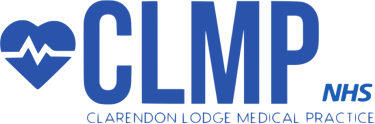 Name of Patient............................................................................... Date of Birth..................................................................................... Please confirm that you have understood and agreed to the following:I have read through the leaflet on IUD (intrauterine device)/IUS (Intrauterine system)I understand it is not safe to insert a coil if I might be pregnant. I can confirm I have been either: Using an effective method of contraception without any problems (eg. burst condom/missed pill) since my last period orI have not had sexual intercourse since my last periodIf attending for removal of coil and replacement I can confirm that I have not had sex without a condom in the last 7 days I understand that no method is 100% effective and there is a very small chance of failure (less than 1 in 100 chance of pregnancy).  If pregnancy does occur there is a higher chance of this being an ectopic pregnancy (occurring outside the womb).I understand that the IUD/IUS will not protect against sexually transmitted infections I understand that there is a small risk of infection in the first few weeks following insertion of a device I understand that there is a small risk of the coil being pushed out by the womb either fully or partially (about 1 in 20 chance). If I cannot feel the strings I should seek medical advice and not rely on the coil for contraceptionI understand that there is a 1 in 1000 risk of perforation of the womb at the time of insertion. If this happens I may need an operation to remove the coilThis risk of perforation is up to 6 times higher while breastfeeding, especially if less than 36 weeks postpartum. If not breastfeeding the risk is also up to 2 times higher up to 36 weeks after having a babyI understand that occasionally due to stimulation of the nerves to the cervix during the procedure there can be a temporary episode of faintness (cervical shock) and that sometimes it is not possible to fit the coil despite trying I am aware that a copper IUD can make my periods heavier, longer or more painful I am aware that an IUS will usually make my periods lighter or cause them to cease but can cause erratic bleeding or persistent spotting which does not always settleThe IUD is effective immediately. The IUS takes 7 days to be effective from insertion unless inserted in the first 5 days of my cycle so I need to use alternative contraception during this time I understand that I am responsible for arranging to have the coil replaced and that should it not be replaced within the advised time frame there is a risk of pregnancyI consent to having a copper IUD / hormonal IUS inserted. This will need to be removed in ............. years Name..................................................................... Date...................................... Signature............................................................... Name of fitter........................................................ Date...................................... Signature................................................................